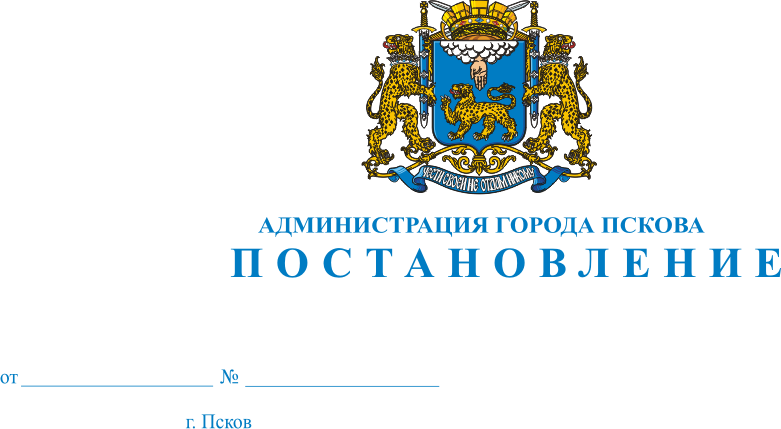 Об объявлении конкурса на предоставление субъектам торговли права                    на размещение нестационарных торговых объектов сезонного характера                    по торговле  бахчевыми культурами на территории города Пскова          В целях создания конкурентной среды и благоприятных условий                     для организации качественного торгового обслуживания и обеспечения санитарно-эпидемиологического благополучия населения, в соответствии                              с Положением о проведении конкурса на предоставление субъектам торговли права на размещение нестационарных торговых объектов сезонного характера, в том числе бахчевыми культурами, на территории города Пскова, утвержденным постановлением Администрации города Пскова от 21.04.2010 № 810 «Об утверждении схем размещения нестационарных торговых объектов сезонного характера на территории города Пскова», руководствуясь статьями 32 и 34 Устава муниципального образования «Город «Псков», Администрация  города  Пскова  ПОСТАНОВЛЯЕТ:1.Объявить конкурс на предоставление субъектам торговли права                     на размещение нестационарных торговых объектов сезонного характера              по торговле бахчевыми культурами на территории города Пскова согласно приложению к настоящему постановлению.2.Установить дату начала приема конкурсной комиссией заявок                     от юридических лиц и индивидуальных предпринимателей на участие                      в конкурсе на предоставление субъектам торговли права на размещение нестационарных торговых объектов сезонного характера по торговле бахчевыми культурами на территории города Пскова с 27 июня 2022 года, дату окончания приема заявок – 07 июля  2022 года, дату и место подведения итогов конкурса – 12 июля 2022 года по адресу: г. Псков, улица Некрасова, дом № 22. Заявки принимаются по адресу: г. Псков, улица Ленина, дом № 3, каб.7. 3.Отделу потребительского рынка и услуг Администрации города Пскова (Демидов В.А.) оформить договоры на право размещения нестационарного торгового объекта сезонного характера по торговле бахчевыми культурами на территории города Пскова и обеспечить               их выдачу победителям и участникам конкурса в срок до 27 июля 2022 года.4.  Управлению по градостроительной деятельности Администрации города Пскова (Саенко А.К.) подготовить выкопировки из Генерального плана города Пскова в соответствии со схемой размещения нестационарных торговых объектов сезонного характера.    5.Настоящее постановление опубликовать в газете «Псковские Новости»        и разместить на официальном сайте муниципального образования «Город Псков» в сети Интернет.6.Контроль за исполнением настоящего постановления возложить                   на заместителя Главы Администрации города Пскова Волкова П.В. Глава Администрации города Пскова                                                                                         Б.А. ЕлкинПриложение к ПостановлениюАдминистрации города Пскова от «21» 06 2022 № 1055 СХЕМАРАЗМЕЩЕНИЯ НЕСТАЦИОНАРНЫХ ТОРГОВЫХ ОБЪЕКТОВ СЕЗОННОГО ХАРАКТЕРА ДЛЯ ТОРГОВЛИ ФРУКТАМИ НА ТЕРРИТОРИИ ГОРОДА ПСКОВА( В СЕЗОН – ДЛЯ ТОРГОВЛИ БАХЧЕВЫМИ КУЛЬТУРАМИ)  Глава Администрации города Пскова                                                                                                                                                              Б.А. Елкин№ п/пАдрес (местоположение)Площадь объектаВид объектаКоличество объектовПредназначение для использования объектаСпециализация объектаПериод, на который планируется размещение объекта1.ул. Гражданская, у дома  № 94 кв. мпалатка1услуги торговлифрукты, бахчевые культуры01.04 - 01.112.Рижский пр., напротив дома     № 554 кв. мпалатка2услуги торговлифрукты, бахчевые культуры01.04 – 01.113.Рижский пр., напротив дома     № 574 кв. мпалатка1услуги торговлифрукты, бахчевые культуры01.04 – 01.114.ул. Коммунальная, напротив дома № 234 кв. мпалатка1услуги торговлифрукты, бахчевые культуры01.04 – 01.115.ул. Алтаева, напротив дома № 114 кв. мпалатка1услуги торговлифрукты, бахчевые культуры01.04 – 01.116.ул. Н. Васильева, напротив дома № 454 кв. мпалатка1услуги торговлифрукты, бахчевые культуры01.04 – 01.117. ул. Шелгунова, у дома    № 9/24 кв. мпалатка1услуги торговлифрукты, бахчевые культуры01.04 – 01.118.пересечение ул. Советской Армии и Ленинградского шоссе4 кв. мпалатка2услуги торговлифрукты, бахчевые культуры01.04 – 01.119.ул. Коммунальная, напротив дома № 774 кв. мпалатка1услуги торговлифрукты, бахчевые культуры01.04 – 01.1110.ул. Стахановская, напротив дома № 14 кв. мпалатка1услуги торговлифрукты, бахчевые культуры01.04 – 01.1111.ул. Народная, напротив дома        № 574 кв. мпалатка1услуги торговлифрукты, бахчевые в сезон01.04 – 01.1112.ул. Народная, напротив дома       № 294 кв. мпалатка2услуги торговлифрукты, бахчевые культуры01.04 – 01.1113ул. Новоселов, напротив дома  № 14 кв. мпалатка1услуги торговлифрукты, бахчевые культуры01.04 – 01.1114.ул. Л. Толстого, со стороны дома № 146 кв. мавтоприцеп1услуги торговлифрукты, бахчевые культуры01.04 – 01.1115.ул. Р. Люксембург, со стороны дома № 194 кв. мпалатка1услуги торговлифрукты, бахчевые культуры01.04 – 01.1116.ул. Госпитальная, напротив дома № 154 кв. мпалатка1услуги торговлифрукты, бахчевые культуры01.04 – 01.1117.ул. Лепешинского, со стороны дома № 84 кв. мпалатка1услуги торговлифрукты, бахчевые культуры01.04 – 01.1118ул. Ижорского бат., напротив дома № 64 кв. мпалатка1услуги торговлифрукты, бахчевые культуры01.04 – 01.1119.ул. Киселева, напротив дома     № 18-а4 кв. мпалатка1услуги торговлифрукты, бахчевые культуры01.04 – 01.1120.ул. Коммунальная, напротив дома № 714 кв. мпалатка1услуги торговлибахчевые культуры01.04 – 01.1121.ул. Народная, со стороны дома № 454 кв. мпалатка1услуги торговлибахчевые культуры01.04 – 01.1122.ул. Л. Толстого, напротив дома № 224 кв. мпалатка1услуги торговлифрукты, бахчевые культуры01.04 – 01.1123Пересечение ул. Юбилейной           и 2-ой Полковой4 кв.мпалатка1услуги торговлиБахчевые культуры    01.04.- 01.11